City of Sonoma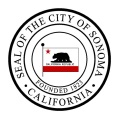 2019 CALGreen+Tier 1 ChecklistforNONResidential BuildingsApplication:  This checklist shall be used for nonresidential projects (not an R Occupancy Classification) that are new construction, additions of 1,000 square feet or greater, or building alterations with a permit valuation of $200,000 or more. The City of Sonoma has adopted the Tier 1 provisions of CALGreen as MANDATORY requirements for New [N] construction which must be implemented in the project as indicated on the checklist. For the purposes of this checklist, “new construction” means a building that is not an addition or alteration to an existing building.  “Addition means an extension or increase in floor area of an existing building or structure.  “Alteration” means any construction or renovation to an existing structure other than a repair for maintenance or an addition.ELECTIVE measures are not required for Addition and/or Alteration projects. CALGreen does not apply to nonresidential additions adding less than 1,000 square feet or nonresidential building alterations with a permit valuation of less than $200,000.APPENDIX A5 (Revised per City of Sonoma Requirements - Based on CALGreen + Tier 1)The Owner or the Owner’s agent shall employ a qualified CALGreen Special Inspector, listed by the City of Sonoma Building Department, to perform CALGreen Special Inspector services and to verify and assure the Owner and the Building Department that all required CALGreen features referenced herein are properly planned and incorporated in the project.  City listed CALGreen inspectors can be found on the City’s web site. The CALGreen Special Inspector shall not be the design professional or contractor for the project and shall not have a financial interest in the project for which services are being provided except for the cost of providing said services.Instructions: The CALGreen Special Inspector, in collaboration with the Owner and the Design Professional shall review, select and incorporate (by design and specification) all Mandatory and Elective CALGreen measures to be included in the project by placing a checkmark (  ) as applicable under the REQ’D column of this checklist.  For New Construction [N] verify that at least one ELECTIVE measure is selected from each Section (Except Section A5.2 – Energy Efficiency).  Make sure the total number of measures selected equals or exceeds 15.Verify that the plans specify, reference or otherwise incorporate the required CALGREEN measures on the plans. Specify on the checklist where the measure can be found on the plans or specifications. These measures become a part of the approved plans and must be installed or incorporated into the project.CALGreen measures that do not apply to the project should be identified by the CALGreen Special Inspector by placing a checkmark (  ) as applicable under the N/A column of this checklist.Section 1 - Design Verification (last page).  The CALGreen Special Inspector, the Owner and the project Design Professional shall review the checklist, sign and date the Design Verification on the last page of this checklist. All signatures are required at the time of building permit application. Section 2 - Implementation Verification (last page).  After all required CALGreen measures have been completed for the project and the installation verified by the CALGreen Special Inspector, the CALGreen Special Inspector shall place a checkmark or initial the appropriate measures in the FIELD VERIFIED column of the checklist, sign the Implementation Verification and submit the checklist to the Building Inspector prior to Building Department final inspection. CALGREEN Checklist LegendNOTE: ELECTIVE measures are not required for Addition and Alteration Projects.Green Building AcknowledgmentsSection 1 - Design VerificationComplete and sign all lines of Section 1- “Design Verification” and submit the completed checklist (REQ’D, N/A and PLAN SHEET # or EXPLANATION Columns) with the plans and building permit application to the Building Department.The Owner, Design Professional and CALGreen Special Inspector have reviewed the plans and certify that the measures checked above are hereby incorporated into the project plans and will be implemented into the project in accordance with the requirements set forth in the 2019 California Green Building Standards Code as amended by Chapter 14.10 of the Sonoma Municipal Code.  Section 2 - Implementation VerificationComplete the FIELD VERIFIED Column of the checklist for all measures installed and verified. Sign and submit the completed checklist, together with signatures on this Section 2 – “Implementation Verification” to the Building Department prior to Building Department final inspection.I have inspected the work have received sufficient documentation to verify and certify that the project identified above was constructed in accordance with this Green Building Checklist and in accordance with the requirements set forth in the 2019 California Green Building Standards Code as amended by Chapter 14.10 of the Sonoma Municipal Code.Project Address:Project Name:Project Description:MANDATORY MANDATORY indicates that the measure is a requirement of the project when applicable. ELECTIVEELECTIVE indicates measures that may be selected by the project applicant.MEASURE SECTION TITLEA very brief reference to the section title of a CALGreen measure.  The specific Section(s) of CALGreen must be reviewed to fully understand the requirements of a CALGreen measure.REQ’DThe REQ’D column on the checklist indicates that the CALGreen measure is Required and has been included in the plans and specifications as a requirement of the project.N/AThe N/A column on the checklist indicates that the CALGreen measure is Not Applicable or not a requirement of the project.[N]Applies to New Construction only pursuant to CALGreen Section 301 (e.g. a newly constructed building that is not an addition or alteration to an existing building).[A]Applies to Additions and/or Alterations only pursuant to CALGreen Section 301.3CODE SECTIONIndicates the referenced or applicable Section(s) of the California Green Building Code (CALGreen) unless otherwise specified.PLAN SHEET # or EXPLANATIONProvides a location for the CALGreen Special Inspector or the design professional to indicate the plan sheet number where the full CALGreen measure or requirement is shown or specified on the construction drawings.  Also, provides an area to provide an explanation for non-applicable items.FIELD VERIFIEDProvides a location for the CALGreen Special Inspector to indicate each measure that has been implemented into the project and installation verified by the CALGreen Special Inspector. [NOTE: Required prior to Final Inspection approval]MANDATORY OR ELECTIVEMEASURE SECTION TITLE See Chapter 5 and Appendix A5 of the 2019 California Green Building Code and Sonoma Municipal Code Chapters 14.10 and 14.32 for complete requirements for measures listed here.CODE SECTIONREQ’DN/APLAN SHEET # or EXPLANATIONFIELD VERIFIEDDivision A5.1 - Planning and Design(One Elective Measure from Division A5.1 is required for New [N] Construction)Division A5.1 - Planning and Design(One Elective Measure from Division A5.1 is required for New [N] Construction)Division A5.1 - Planning and Design(One Elective Measure from Division A5.1 is required for New [N] Construction)Division A5.1 - Planning and Design(One Elective Measure from Division A5.1 is required for New [N] Construction)Division A5.1 - Planning and Design(One Elective Measure from Division A5.1 is required for New [N] Construction)Division A5.1 - Planning and Design(One Elective Measure from Division A5.1 is required for New [N] Construction)Division A5.1 - Planning and Design(One Elective Measure from Division A5.1 is required for New [N] Construction)MandatoryStorm water pollution prevention for projects that disturb less than 1 acre of landmust comply with Sonoma Municipal Code Chapter 13.32 (Stormwater Management and Discharge Control).5.106.1 through5.106.2SMC 13.32MandatoryShort-term bicycle parking5.106.4.1.1MandatoryLong-term bicycle parking5.106.4.1.2through5.106.4.1.5MandatoryDesignated parking for clean air vehicles5.106.5.2Mandatory [N] Tier 1Designated parking—10% of parking capacity w/ parking stall markings and stall identificationA5.106.5.1, A5.106.5.1.1, A5.106.5.1.3, A5.106.5.1.4MandatoryParking stall marking5.106.5.2.1MandatorySingle charging space requirements5.106.5.3.1Mandatory [N]Multiple charging space requirements [N]5.106.5.3.2Mandatory [N] Tier 1Electric vehicle (EV) charging [N] w/ associated electrical panel identification and designated parking allowanceA5.106.5.3, A5.106.5.3.1, A5.106.5.3.3, A5.106.5.3.4Mandatory [N] EV charging space calculation [N] (with exceptions)5.106.5.3.3Mandatory [N] Identification [N]5.106.5.3.4Mandatory [N] Future charging spaces [N]5.106.5.3.5Mandatory [N]Light pollution reduction [N] (with exceptions and notes)5.106.8MandatoryGrading and paving (exception for additions and alterations not altering the drainage path)5.106.10Mandatory [N] Tier 1 Cool roof (A5.106.11.2.2): SRI 75 when < 2:12, SRI 16 when > 2:12(Support documentation required at application submittal)A5.106.11.2Elective [N]Community connectivityA5. 103.1Elective [N]Brownfield or greyfield site redevelopment or infill area developmentA5.103.2, A5.103.2.1Elective [N]Reduce development footprint and optimize open spaceA5. 104.1, A5.104.1.1, A5.104.1.2, A5.104.1.3Elective [N]Disassemble and reuse existing building structure (75%) with exceptions(Support documentation required at application submittal)A5.105.1.1Elective [N]Disassemble and reuse existing nonstructural elements (50%) with exceptionsA5.105.1.2Elective [N]SalvageA5.105.1.3Elective [N]Storm water designA5.106.2, A5.106.2.1, A5.106.2.2Elective [N]Low Impact Development (LID)A5.106.3, A5.106.3.1, A5.106.3.2Elective [N]Changing rooms w/ noteA5.106.4.3Elective [N]Parking capacity w/ reduced parking capacity option(Support documentation required at application submittal)A5.106.6, A5.106.6.1Elective [N]Exterior wall shading w/fenestration and/or opaque wall area optionA5. 106.7, A5.106.7.1, A5.106.7.2Elective [N]Heat island effectA5.106.11Division A5.2 - Energy EfficiencyDivision A5.2 - Energy EfficiencyDivision A5.2 - Energy EfficiencyDivision A5.2 - Energy EfficiencyDivision A5.2 - Energy EfficiencyDivision A5.2 - Energy EfficiencyDivision A5.2 - Energy EfficiencyMandatoryMeet the minimum energy efficiency standard5.201.1Division A5.3 - Water Efficiency & Conservation(One Elective Measure from Division A5.3 is required for New [N] Construction)Division A5.3 - Water Efficiency & Conservation(One Elective Measure from Division A5.3 is required for New [N] Construction)Division A5.3 - Water Efficiency & Conservation(One Elective Measure from Division A5.3 is required for New [N] Construction)Division A5.3 - Water Efficiency & Conservation(One Elective Measure from Division A5.3 is required for New [N] Construction)Division A5.3 - Water Efficiency & Conservation(One Elective Measure from Division A5.3 is required for New [N] Construction)Division A5.3 - Water Efficiency & Conservation(One Elective Measure from Division A5.3 is required for New [N] Construction)Division A5.3 - Water Efficiency & Conservation(One Elective Measure from Division A5.3 is required for New [N] Construction)MandatorySeparate meters (new buildings or additions > 50,000 sf that consume more than 100 gal/day)5.303.1.1MandatorySeparate meters (for tenants in new buildings or additions that consume more than 1,000 gal/day)5.303.1.2Mandatory [N] Tier 1Water reduction Tier 1—12% savings over the "water use baseline" in Table A5.303.2.2 or meet Table A5.303.2.3,1(Support documentation required at application submittal)A5.303.2.3.1MandatoryWater closets shall not exceed 1.28 gallons per flush (gpf)5.303.3.1MandatoryWall-mounted urinals shall not exceed 0.125 gpf5.303.3.2.1MandatoryFloor-mounted urinals shall not exceed 0.5 gpf5.303.3.2.2MandatorySingle showerhead shall have maximum flow rate of 1.8 gpm (gallons per minute) at 80 psi5.303.3.3.1MandatoryMultiple showerheads serving one shower shall have a combined flow rate of 1.8 gpm at 80 psi5.303.3.3.2MandatoryNonresidential lavatory faucets5.303.3.4.1MandatoryKitchen faucets5.303.3.4.2MandatoryWash fountains5.303.3.4.3MandatoryMetering faucets5.303.3.4.4MandatoryMetering faucets for wash fountains5.303.3.4.5MandatoryFood waste disposers5.303.4.1MandatoryAreas of additions or alterations5.303.5MandatoryStandards for plumbing fixtures and fittings5.303.6MandatoryOutdoor potable water use in landscape areas (with notes) and with Chapter 14.32 of the Sonoma Municipal Code (Water Efficient Landscaping)5.304.1MandatoryOutdoor water supply systems (with Exceptions 1-4)5.305.1.1MandatoryTechnical requirements for outdoor recycled water supply systems5.305.1.2Elective [N]Nonpotable water systems for indoor useA5.303.2.3.4Elective [N]Appliances and fixtures for commercial applicationA5.303.3Elective [N]Nonwater supplied urinalsA5.303.4.1Elective [N]Dual plumbingA5.303.5Elective [N]Outdoor potable water useA5.304.2Elective [N]Restoration of areas disturbed by constructionA5.304.6Elective [N]Previously developed sites (with exception)A5.304.7Elective [N]Graywater irrigation systemA5.304.8Elective [N]Nonpotable water systemsA5.305.1Elective [N]Irrigation systemsA5.305.2Division A5.4 - Material Conservation and Resource Efficiency(One Elective Measure from Division A5.4 is required for New [N] Construction)Division A5.4 - Material Conservation and Resource Efficiency(One Elective Measure from Division A5.4 is required for New [N] Construction)Division A5.4 - Material Conservation and Resource Efficiency(One Elective Measure from Division A5.4 is required for New [N] Construction)Division A5.4 - Material Conservation and Resource Efficiency(One Elective Measure from Division A5.4 is required for New [N] Construction)Division A5.4 - Material Conservation and Resource Efficiency(One Elective Measure from Division A5.4 is required for New [N] Construction)Division A5.4 - Material Conservation and Resource Efficiency(One Elective Measure from Division A5.4 is required for New [N] Construction)Division A5.4 - Material Conservation and Resource Efficiency(One Elective Measure from Division A5.4 is required for New [N] Construction)MandatoryWeather protection5.407.1MandatoryMoisture control: sprinklers5.407.2.1MandatoryMoisture control: exterior door protection5.407.2.2.1MandatoryMoisture control: flashing5.407.2.2.2MandatoryConstruction waste management—comply with either: Sections 5.408.1.1, 5.408.1.2, 5.408.1.3 or more stringent local ordinance(Support documentation required at application submittal)5.408.1.1,5.408.1.3MandatoryConstruction waste management: documentation5.408.1.4Mandatory for[A] ONLYUniversal waste [A]5.408.2MandatoryExcavated soil and land dealing debris (100% reuse or recycle)5.408.3Mandatory [N] Tier 1Enhanced construction waste reduction (65%—Tier 1 with verification)A5.408.3.1,A5.408.3.1.2MandatoryRecycling by occupants (with exception)5.410.1MandatoryRecycling by occupants: additions (with exception)5.410.1.1MandatoryRecycling by occupants: sample ordinance5.410.1.2Mandatory [N] Commissioning new buildings (> 10,000 sf) [N]5.410.2Mandatory [N]Owner’s or Owner representative’s Project Requirements (OPR) [N](Support documentation required at application submittal)5.410.2.1Mandatory [N]Basis of Design (BOD) [N](Support documentation required at application submittal)5.410.2.2Mandatory [N]Commissioning plan [N](Support documentation required at application submittal)5.410.2.3Mandatory [N]Functional performance testing [N]5.410.2.4Mandatory [N]Documentation and training [N]5.410.2.5Mandatory [N]Systems manual [N]5.410.2.5.1Mandatory [N]Systems operation training [N]5.410.2.5.2Mandatory [N]Commissioning report [N]5.410.2.6Mandatory for[A] ONLYTesting and adjusting for new buildings < 10,000 sf or new systems that serve additions or alterations [A]5.410.4Mandatory for[A] ONLYSystem Testing Plan for renewable energy, landscape irrigation and water reuse [A](Support documentation required at application submittal)5.410.4.2MandatoryProcedures for testing and adjusting5.410.4.3MandatoryProcedures for HVAC balancing5.410.4.3.1MandatoryReporting for testing and adjusting5.410.4.4MandatoryOperation and maintenance (O&M) manual5.410.4.5MandatoryInspection and reports5.410.4.5.1Elective [N]Wood framing or OVE w/ noteA5.404.1, A5.404.1.1, A5.404.1.2Elective [N]Regional materialsA5.405.1Elective [N]Bio-based materialsA5.405.2Elective [N]Rapidly renewable materialsA5.405.2.2Elective [N]Reused materials w/ note[See CalRecycle for recycled content levels for some materials http://www.calrecycle.ca.gov/greenbuilding/materials/matrix.htm ]A5.405.3Elective [N]Cement and concrete: cementA5.405.5.1Elective [N]Cement and concrete: concrete with SCM & Mix design equationA5.405.5.2,A5.405.5.2.1,A5.405.5.2.1.1Elective [N]Cement and concrete: additional means of complianceA5.405.5.3,A5.405.5.3.1,A5.405.5.3.1.1,A5.405.5.3.1.2,A5.405.5.3.2,A5.405.5.3.2.1,A5.405.5.3.2.2,A5.405.5.3.2.3,A5.405.5.3.2.4Elective [N]Choice of materialsA5.406.1,A5.406.1.1,A5.406.1.2,A5.406.1.3Elective [N]Life cycle assessment: generalA5.409.1Elective [N]Whole building life cycle assessmentA5.409.2,A5.409.2.1,A5.409.2.2Elective [N]Materials and system assembliesA5.409.3Elective [N]Substitution for prescriptive standardsA5.409.4Elective [N]Verification of complianceA5.409.5Division A5.5 - Environmental Quality(One Elective Measure from Division A5.5 is required for New [N] Construction)Division A5.5 - Environmental Quality(One Elective Measure from Division A5.5 is required for New [N] Construction)Division A5.5 - Environmental Quality(One Elective Measure from Division A5.5 is required for New [N] Construction)Division A5.5 - Environmental Quality(One Elective Measure from Division A5.5 is required for New [N] Construction)Division A5.5 - Environmental Quality(One Elective Measure from Division A5.5 is required for New [N] Construction)Division A5.5 - Environmental Quality(One Elective Measure from Division A5.5 is required for New [N] Construction)Division A5.5 - Environmental Quality(One Elective Measure from Division A5.5 is required for New [N] Construction)MandatoryFireplacesSee Sonoma Municipal Code Chapter 14.28 (Wood-Burning Appliances)5.503.1,SMC 14.28MandatoryWoodstoves5.503.1.1MandatoryTemporary ventilation5.504.1MandatoryCovering of ducts openings and protection of mechanical equipment during construction5.504.3MandatoryAdhesives, sealants, and caulks5.504.4.1MandatoryPaints and coatings5.504.4.3MandatoryAerosol paints and coatings5.504.4.3.1MandatoryAerosol paints and coatings: verification5.504.4.3.2MandatoryCarpet systems5.504.4.4MandatoryCarpet cushion5.504.4.4.1MandatoryCarpet adhesives per Table 5.504.4.15.504.4.4.2MandatoryComposite wood products5.504.4.5MandatoryComposite wood products: documentation5.504.4.5.3MandatoryResilient flooring systems5.504.4.6MandatoryResilient flooring: verification of compliance5.504.4.6.1Mandatory [N] Tier 1Resilient flooring systems, Tier 1(with verification of compliance)A5.504.4.7,A5.504.4.7.2Mandatory [N] Tier 1Thermal insulation, Tier 1(with verification of compliance)A5.504.4.8,A5.504.4.8.2MandatoryFilters (with exceptions)5.504.5.3MandatoryFilters: labeling5.504.5.3.1MandatoryEnvironmental tobacco smoke (ETS) control.  See Sonoma Municipal Code Chapter 7.24 (Smoking Regulations).5.504.7,SMC 7.24MandatoryIndoor moisture control5.505.1MandatoryOutside air delivery5.506.1MandatoryCarbon dioxide (CO2) monitoring5.506.2MandatoryAcoustical control (with exception)(Support documentation required prior to permit issuance)5.507.4MandatoryExterior noise transmission, prescriptive method (with exceptions)5.507.4.1MandatoryNoise exposure where noise contours are not readily available5.507.4.1.1MandatoryPerformance method5.507.4.2MandatorySite features5.507.4.2.1MandatoryDocumentation of compliance5.507.4.2.2MandatoryInterior sound transmission (with note)5.507.4.3MandatoryOzone depletion and greenhouse gas reductions5.508.1MandatoryChlorofluorocarbons (CFCs)5.508.1.1MandatoryHalons5.508.1.2MandatorySupermarket refrigerant leak reduction for retail food stores 8,000 square feet or more Sections 5.508.2 through 5.508.2.6.35.508.2through5.508.2.6.3Elective [N]Indoor air quality (IAQ) during constructionA5.504.1, A5.504.1.1, A5.504.1.2Elective [N]IAQ postconstructionA5.504.2Elective [N]IAQ testingA5.504.2.1, A5.504.2.1.1, A5.504.2.1.2, A5.504.2.1.3Elective [N]No added formaldehyde Tier I (with notes)A5.504.4.5.1Elective [N]Acoustical ceilings and wall panels (with verification of compliance)A5.504.4.9,A5.504.4.9.1Elective [N]Hazardous particulates and chemical pollutantsA5.504.5Elective [N]Entryway systemsA5.504.5.1Elective [N]Isolation of pollutant sourcesA5.504.5.2Elective [N]Lighting and thermal comfort controlsA5.507.1, A5.507.1.1 through A5.507.1.2Elective [N]DaylightA5.507.2Elective [N]ViewsA5.507.3Elective [N]Interior office spacesA5.507.3.1Elective [N]Multi-occupant spaces (with exceptions)A5.507.3.2Elective [N]Hydrochlorofluorocarbons (HCFCs)A5.508.1.3vElective [N]Hydrofluorocarbons (HFCs)A5.508.1.4Additional Elective Measure(One Additional Elective Measure from any Division is required for New [N] Construction)Additional Elective Measure(One Additional Elective Measure from any Division is required for New [N] Construction)Additional Elective Measure(One Additional Elective Measure from any Division is required for New [N] Construction)Additional Elective Measure(One Additional Elective Measure from any Division is required for New [N] Construction)Additional Elective Measure(One Additional Elective Measure from any Division is required for New [N] Construction)Additional Elective Measure(One Additional Elective Measure from any Division is required for New [N] Construction)Additional Elective Measure(One Additional Elective Measure from any Division is required for New [N] Construction)Additional Measures [N]Select one additional Elective measure from any Division. [N]Specify SECTION TITLE for measure:Specify Section #Project Address:Project Description:Owner’s Signature (Required)DateOwner Name (Please Print)Design Professional’s Signature (Required)DateDesign Professional’s Name (Please Print)Signature of Listed Green Building Special Inspector (Required)DateListed CALGreen Special Inspector’s Name (Please Print)PhoneCALGreen Special Inspector’s E-mail AddressCALGreen Certification No.Listed CALGreen Special Inspector SignatureDateCALGreen Special Inspector’s Name (Please Print)Phone (if different than above)CALGreen Special Inspector’s E-mail Address (if different than above)CALGreen Certification No.